П О С Т А Н О В Л Е Н И Е 25 октября  2019 года							      № 508     В  целях  совершенствования координации деятельности по профилактике терроризма, повышения эффективности и результативности работы антитеррористической  комиссии городского округа «Поселок Агинское», постановляет: 1. Утвердить новый состав антитеррористической комиссии (приложение ).2. Признать утратившим постановление  администрации городского   округа «Поселок Агинское»  № 463 от 27.09.2018 г.  3. Контроль за исполнением данного постановления оставляю за собой.Глава городского округа «Поселок Агинское»	                                                     Б.Б.БатомункуевДамбаева Н.Ю.8(30-239)3-43-33Ознакомлены:Управляющий делами                                                                                          администрации ГО «Поселок Агинское»                                                            Л.Д.ЦыбеноваПроверил:Юрист администрации ГО «Поселок Агинское»	Ч.Ю. Элбыков                                                                                                                                     Приложение                                                                                                                                                                                                                                                                                                                                                                                                                                                                                                                                                                                                      к  Постановлению администрации                                                                                                                   ГО «Поселок Агинское»                                                                                                            от «__» октября 2019 г.  № ____Состав Антитеррористической  комиссии городского округа «Поселок Агинское» Председатель комиссии – Батомункуев Буянто Балданжапович, Глава городского округа «Поселок Агинское». Заместитель Председателя комиссии – Верхотуров Владимир Юрьевич, начальник отдела в АБО УФСБ РФ по Забайкальскому краю (по согласованию).  Заместитель Председателя комиссии – Эрдынеев Сокто Николаевич, начальника МО МВД России «Агинский». Секретарь комиссии – Дамбаева Наталья Юрьевна, главный специалист Управления социальных и жилищных вопросов администрации городского округа «Поселок Агинское».Ячменев Виктор Викторович, заместитель руководителя администрации городского округа «Поселок Агинское», начальник Управления социальных и жилищных вопросов.Очиров Александр Константинович – Начальник Агинского ОВО – филиала ФГКУ «УВО ВНГ России по Забайкальскому краю».Бабуев Баир Жимбаевич – депутат Думы городского округа «Поселок Агинское».Цыцыков Олег Викторович - главный специалист по делам ГО и ЧС городского округа «Поселок Агинское».Элбыков Чингис Юрьевич, юрист администрации городского округа «Поселок Агинское».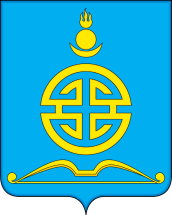 АДМИНИСТРАЦИЯГОРОДСКОГО ОКРУГА «ПОСЕЛОК АГИНСКОЕ»Об утверждении  нового составаантитеррористической  комиссии городского округа «Поселок Агинское»